Об утверждении ключевых и индикативных показателей муниципального земельного контроля в границах Сернурского муниципального района Республики Марий ЭлРуководствуясь Федеральным законом от 31.07.2020 г. № 248-ФЗ «О государственном контроле (надзоре) и муниципальном контроле в Российской Федерации», Уставом Сернурского муниципального района, Собрание депутатов Сернурского муниципального района  решило:Утвердить ключевые показатели и их целевые значения, индикативные показатели муниципального земельного контроля в границах Сернурского муниципального района Республики Марий Эл согласно приложению.Настоящее решение подлежит официальному опубликованию (обнародованию) и вступает в силу после его официального опубликования (обнародования).Ключевые показатели 
муниципального земельного контроля 
в границах Сернурского муниципального района 
Республики Марий Эл и их целевые значения____________Индикативные показатели 
муниципального земельного контроля в границах 
Сернурского муниципального района Республики Марий ЭлКоличество плановых контрольных (надзорных) мероприятий, проведённых за отчётный период;Количество внеплановых контрольных (надзорных) мероприятий, проведённых за отчётный период;Количество внеплановых контрольных (надзорных) мероприятий, проведённых на основании выявления соответствия объекта контроля параметрам, утверждённым индикаторами риска нарушения обязательных требований, или отклонения объекта контроля от таких параметров, за отчётный период;Общее количество контрольных (надзорных) мероприятий с взаимодействием, проведённых за отчётный период;Количество контрольных (надзорных) мероприятий, проведённых с использованием средств дистанционного взаимодействия, за отчётный период;Количество предостережений о недопустимости нарушения обязательных требований, объявленных за отчётный период;Количество контрольных (надзорных) мероприятий, по результатам которых выявлены нарушения обязательных требований, за отчётный период;Количество контрольных (надзорных) мероприятий, по итогам которых возбуждены дела об административных правонарушениях, за отчётный период;Сумма административных штрафов, наложенных по результатам контрольных (надзорных) мероприятий, за отчётный период;Количество направленных в органы прокуратуры заявлений о согласовании проведёния контрольных (надзорных) мероприятий, за отчётный период;Количество направленных в органы прокуратуры заявлений о согласовании проведёния контрольных (надзорных) мероприятий, по которым органами прокуратуры отказано в согласовании, за отчётный период;Общее количество учтённых объектов контроля на конец отчётного периода;Количество учтённых объектов контроля, отнесённых к категориям риска, по каждой из категорий риска, на конец отчётного периода;Количество учтённых контролируемых лиц на конец отчётного периода;Количество учтённых контролируемых лиц, в отношении которых проведёны контрольные (надзорные) мероприятия, за отчётный период;Количество исковых заявлений об оспаривании решений, действий (бездействий) должностных лиц контрольных (надзорных) органов, направленных контролируемыми лицами в судебном порядке, за отчётный период;Количество исковых заявлений об оспаривании решений, действий (бездействий) должностных лиц контрольных (надзорных) органов, направленных контролируемыми лицами в судебном порядке, по которым принято решение об удовлетворении заявленных требований, за отчётный период;Количество контрольных (надзорных) мероприятий, проведённых с грубым нарушением требований к организации и осуществлению государственного контроля (надзора) и результаты, которых были признаны недействительными и (или) отменены, за отчётный период.МАРИЙ ЭЛ РЕСПУБЛИКШЕРНУР МУНИЦИПАЛ
РАЙОНЫН ДЕПУТАТ-ВЛАК ПОГЫНЖЫНРЕШЕНИЙЖЕ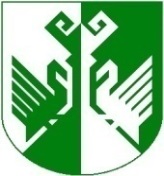 РЕШЕНИЕСОБРАНИЯ ДЕПУТАТОВСЕРНУРСКОГО МУНИЦИПАЛЬНОГО РАЙОНА РЕСПУБЛИКИ МАРИЙ ЭЛXXIV сессияVII созываот 21 марта  2022 года №289Глава Сернурского муниципального районаС.Л. АдигановПРИЛОЖЕНИЕ № 1к решению Собрания депутатов Сернурского муниципального районаот 21.03.2022 г.   №289 № п/пКлючевые показателиЦелевое значение, %1Процент устранённых нарушений из числа выявленных нарушений земельного законодательства702Процент выполнения плана проведения плановых контрольных (надзорных) мероприятий на очередной календарный год1003Процент обоснованных жалоб на действия (бездействие) органа муниципального контроля и (или) его должностного лица при проведёнии контрольных (надзорных) мероприятий04Процент отменённых результатов контрольных (надзорных) мероприятий05Процент результативных контрольных (надзорных) мероприятий, по которым не были приняты соответствующие меры административного воздействия56Процент отменённых в судебном порядке постановлений по делам об административных правонарушениях от общего количества вынесенных органом муниципального контроля постановлений0ПРИЛОЖЕНИЕ № 2к решению Собрания депутатов Сернурского муниципального района              от 21.03.2022 г.   №289 